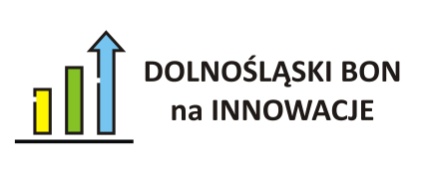 Załącznik nr 6 do Umowy ……………….WZÓRWEKSEL	   , dnia 	Na Dnia    	…………………………………. zapłaci bez protestu za ten weksel Dolnośląskiej Agencji Rozwoju Regionalnego S.A. sumęPłatny 